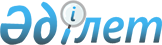 Солтүстік Қазақстан облысы Мамлют ауданы мәслихатының 2021 жылғы 30 желтоқсандағы № 16/13 "Солтүстік Қазақстан облысы Мамлют ауданы Становое ауылдық округінің 2022-2024 жылдарға арналған бюджетін бекіту туралы" шешіміне өзгерістер енгізу туралыСолтүстік Қазақстан облысы Мамлют ауданы мәслихатының 2022 жылғы 1 желтоқсандағы № 30/13 шешімі
      Солтүстік Қазақстан облысы Мамлют ауданының мәслихаты ШЕШТІ:
      1. Солтүстік Қазақстан облысы Мамлют ауданы мәслихатының "Солтүстік Қазақстан облысы Мамлют ауданы Становое ауылдық округінің 2022-2024 жылдарға арналған бюджетін бекіту туралы" 2021 жылғы 30 желтоқсандағы № 16/13 шешіміне келесі өзгерістер енгізілсін:
      1-тармақ жаңа редакцияда баяндалсын:
       "1. Солтүстік Қазақстан облысы Мамлют ауданы Становое ауылдық округінің 2022-2024 жылдарға арналған бюджеті осы шешімге тиісінше 1, 2 және 3-қосымшаларға сәйкес, соның ішінде 2022 жылға келесі көлемдерде бекітілсін:
      1) кірістер – 197446,1 мың теңге:
      салықтық түсімдер – 1616,5 мың теңге;
      салықтық емес түсімдер – 15,3 мың теңге;
      негізгі капиталды сатудан түсетін түсімдер – 118,9 мың теңге;
      трансферттер түсімі – 195695,4 мың теңге;
      2) шығындар – 197550,6 мың теңге;
      3) таза бюджеттік кредиттеу – 0 мың теңге:
      бюджеттік кредиттер – 0 мың теңге;
      бюджеттік кредиттерді өтеу – 0 мың теңге;
      4) қаржы активтерімен операциялар бойынша сальдо – 0 мың теңге;
      қаржы активтерін сатып алу – 0 мың теңге;
      мемлекеттің қаржы активтерін сатудан түсетін түсімдер – 0 мың теңге; 
      5) бюджет тапшылығы (профициті) – - 104,5 мың теңге;
      6) бюджет тапшылығын қаржыландыру (профицитін пайдалану) – 104,5 мың теңге;
      қарыздар түсімі – 0 мың теңге;
      қарыздарды өтеу – 0 мың теңге;
      бюджет қаражатының пайдаланылатын қалдықтары – 104,5 мың теңге.".
      Көрсетілген шешімнің 1-қосымшасы осы шешімнің қосымшасына сәйкес жаңа редакцияда жазылсын.
      2. Осы шешім 2022 жылғы 1 қаңтардан бастап қолданысқа енгізіледi. 2022 жылға арналған Солтүстік Қазақстан облысы Мамлют ауданы Становое ауылдык округінің бюджеті
					© 2012. Қазақстан Республикасы Әділет министрлігінің «Қазақстан Республикасының Заңнама және құқықтық ақпарат институты» ШЖҚ РМК
				
      Солтүстік Қазақстан облысы Мамлют ауданымәслихатының хатшысы 

Р. Нұрмұқанова
Солтүстік Қазақстан облысыМамлют ауданы мәслихатының2022 жылғы 1 желтоқсандағы№ 30/ 13 шешіміне қосымшаСолтүстік Қазақстан облысыМамлют ауданы мәслихатының2021 жылғы 30 желтоқсандағы№ 16/13 шешіміне 1 -қосымша
Санаты
Санаты
Санаты
Атауы
Сомасы, мың теңге
Сыныбы
Сыныбы
Атауы
Сомасы, мың теңге
Кіші сыныбы
Атауы
Сомасы, мың теңге
1
2
3
4
5
1) Кірістер
197446,1
1
Салықтық түсімдер
1616,5
01
Табыс салығы
21
2
Жеке табыс салығы
21
04
Меншiкке салынатын салықтар
1595,2
1
Мүлiкке салынатын салықтар
49,3
3
Жер салығы
69,4
4
Көлiк құралдарына салынатын салық
1476,8
2
Салық емес түсімдер
15,3
01
Мемлекеттік мүліктің кірісі
15,3
5
Мемлекет меншігіндегі мүлікті жалға беруден түсетін кірістер
15,3
3
Негізгі капиталды сатудан түсетін түсімдер
118,9
03
Жерді және материалдық емес активтерді сату
118,9
1
Жерді сату
114,7
2
Материалдық емес активтерді сату
4,2
4
Трансферттердің түсімдері
195695,4
02
Мемлекеттiк басқарудың жоғары тұрған органдарынан түсетiн трансферттер
195695,4
3
Аудандардың (облыстық маңызы бар қаланың) бюджетінен трансферттер
195695,4
Функционалдық топ
Функционалдық топ
Функционалдық топ
Атауы
Сомасы, мың теңге
Бюджеттік бағдарламалардың әкімшісі
Бюджеттік бағдарламалардың әкімшісі
Атауы
Сомасы, мың теңге
Бағдарлама
Атауы
Сомасы, мың теңге
1
2
3
4
5
2) Шығындар
197550,6
01
Жалпы сипаттағы мемлекеттік қызметтер 
20094
124
Аудандық маңызы бар қала, ауыл, кент, ауылдық округ әкімінің аппараты
20094
001
Аудандық маңызы бар қала, ауыл, кент, ауылдық округ әкімінің қызметін қамтамасыз ету жөніндегі қызметтер
19990,1
022
Мемлекеттік органның күрделі шығындары
103,9
07
Тұрғын үй-коммуналдық шаруашылық
1737
124
Аудандық маңызы бар қала, ауыл, кент, ауылдық округ әкімінің аппараты
1737
008
Елді мекендердегі көшелерді жарықтандыру
1204
009
Елді мекендерде санитарияны қаматамасыз ету
429
 011
Елді мекендерді абаттандыру және көгалдандыру
104
08
Мәдениет, спорт, туризм және ақпараттық кеңістік
12845
124
Аудандық маңызы бар қала, ауыл, кент, ауылдық округ әкімінің аппараты
12845
006
Жергілікті деңгейде мәдениет қызметін қамтамасыз ету
12845
12
Көлік және коммуникациялар
410
124
Аудандық маңызы бар қала, ауыл, кент, ауылдық округ әкімінің аппараты
410
 013
Аудандық маңызы бар қалаларда автомобиль жолдарының жұмыс істеуін қамтамасыз ету.
410
13
Басқалары
162464
124
Аудандық маңызы бар қала, ауыл, кент, ауылдық округ әкімінің аппараты
162464
040
Өңірлерді 2025 жылға дейін Мемлекеттік дамыту бағдарламасының аясында өңірлердің экономикалық дамуына жәрдемдесу жөніндегі шараларды іске асыруда елді мекендерді реттеу мәселелерін шешу жөніндегі шараларды іске асыру
1041
057
"Ауыл-Ел бесігі" жобасы аясында ауылдық елді мекендерде әлеуметтік және инженерлік инфрақұрылым бойынша іс-шараларды жүзеге асыру
161423
15
Трансферттер
0,6
01
Трансферттер
0,6
124
Аудандық маңызы бар қала, ауыл, кент, ауылдық округ әкімінің аппараты
0,6
3) Таза бюджеттік кредиттеу
0
Бюджеттік кредиттер
0
5
Бюджеттік кредиттерді өтеу
0
4) Қаржы активтерімен операциялар бойынша сальдо
0
Қаржы активтерін сатып алу
0
 6
Мемлекеттің қаржы активтерін сатудан түсетін түсімдер 
0
5) Бюджет тапшылығы (профициті)
-104,5
6) Бюджет тапшылығын қаржыландыру (профицитін пайдалану)
104,5
7
Қарыздар түсімдері
0
16
Қарыздарды өтеу
0
Санаты
Санаты
Санаты
Атауы
Сомасы, мың теңге
Сыныбы
Сыныбы
Атауы
Сомасы, мың теңге
Кіші сыныбы
Атауы
Сомасы, мың теңге
8 
Бюджет қаражатының пайдаланылатын қалдықтары 
104,5
01
Бюджет қаражаты қалдықтары
104,5
1
Бюджет қаражатының бос қалдықтары
104,5